РОССИЙСКИЙ   ПРОФСОЮЗ   РАБОТНИКОВ   КУЛЬТУРЫЦ Е Н Т Р А Л Ь Н Ы Й  К О М И Т Е ТII  П Л Е Н У М П О С Т А Н О В Л Е Н И Ег. Владимир 13 апреля  2016 г.                                                                                   № 02┌О внесении изменений в Положение о Почётном знаке РПРК «За активную работу в Профсоюзе»Центральный  комитет  Российского профсоюза работников культуры ПОСТАНОВЛЯЕТ:Внести изменения в Положение о Почётном знаке Российского профсоюза работников культуры «За активную работу в Профсоюзе» и утвердить Положение  в новой редакции  (приложение 1).    Председатель Профсоюза                                                         С.Н.Цыганова                                                                                                                                             Приложение № 1                к постановлению ЦК РПРК                 от «13» апреля 2016 года № 02       ПОЛОЖЕНИЕо Почётном знакеРоссийского профсоюза работников культуры«За активную работу в Профсоюзе»Почётный    знак    Российского    профсоюза   работников   культуры (далее – Профсоюз, РПРК) «За активную работу в Профсоюзе» (далее - Знак) учреждается Центральным комитетом Профсоюза для поощрения профсоюзных работников, активистов профсоюзных организаций РПРК,   продолжительное время  работающих в профсоюзных органах, за большой личный вклад  и достижения, связанные с улучшением условий труда членов Российского профсоюза работников культуры, защитой индивидуальных и коллективных трудовых, социально-экономических и других, связанных с ними, прав и интересов членов Профсоюза.              Знак имеет две степени: «Золотой» и «Серебряный».«Золотым»  Знаком   награждаются лица,  имеющие   стаж  работы  в выборных органах Профсоюза не менее 15 лет,    «Серебряным»   Знаком  награждаются лица,  имеющие  стаж  работы  в выборных органах Профсоюза не менее 10 лет. Знаком награждаются лица,  награждённые  ранее  Почётной  грамотой Российского профсоюза работников культуры.Повторное награждение Знаком «За активную работу в Профсоюзе» не производится. Награждение Почётным знаком «За активную работу в Профсоюзе»  производится решением Президиума Центрального комитета РПРК по представлению территориальных организаций Профсоюза. С ходатайством о награждении Знаком предоставляется постановление коллегиального выборного органа территориальной организации, в котором указываются: мотивы представления работника к награждению; его фамилия, имя, отчество; полное наименование организации или учреждения, где он работает, занимаемая должность; работа, выполняемая в профсоюзной организации. Материалы на награждение  Знаком  «За активную работу в Профсоюзе» представляются в Центральный комитет Профсоюза не позднее чем за один месяц до даты награждения.  К Почётному знаку «За активную работу в Профсоюзе» выдаётся удостоверение утвержденного образца (приложение № 1 к Положению, приложение № 2 к Положению).Вручение Почётного знака «За активную работу в Профсоюзе» производится в торжественной обстановке руководителями соответствующих территориальных организаций Профсоюза. Организациям, направившим ходатайство о награждении, рекомендуется, при наличии собственных денежных средств, вручать награжденным ценный подарок (денежную премию), применять другие виды поощрения.   Председатель Профсоюза                                                               С.Н.Цыганова                                                                                                                Приложение № 1                          к Положению о Почетном знаке РПРК «За активную работу в Профсоюзе» ОБРАЗЕЦудостоверения  к  Золотому Почётному  знакуРоссийского  профсоюза  работников  культуры«За  активную  работу  в  Профсоюзе»                                                                                                             Приложение № 2                          к Положению о Почетном знаке РПРК «За активную работу в Профсоюзе»ОБРАЗЕЦудостоверения  к  Серебряному  Почётному  знакуРоссийского  профсоюза  работников  культуры«За  активную  работу  в  Профсоюзе»РОССИЙСКИЙ  ПРОФСОЮЗРАБОТНИКОВ  КУЛЬТУРЫУДОСТОВЕРЕНИЕК  ЗОЛОТОМУПОЧЕТНОМУ  ЗНАКУ  РПРК«ЗА АКТИВНУЮ РАБОТУВ ПРОФСОЮЗЕ»г. МоскваЗОЛОТОЙпочетный знак«За активную работув Профсоюзе»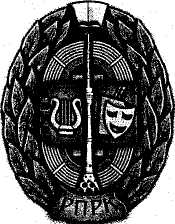 РОССИЙСКИЙ  ПРОФСОЮЗРАБОТНИКОВ  КУЛЬТУРЫЗОЛОТЫМПОЧЕТНЫМ  ЗНАКОМ«За  активную  работув  Профсоюзе»НАГРАЖДАЕТСЯ________________________________________________________________________Председатель  _________ /С.Н. Цыганова « ___ »_________ 20___г.РОССИЙСКИЙ  ПРОФСОЮЗРАБОТНИКОВ  КУЛЬТУРЫУДОСТОВЕРЕНИЕК  СЕРЕБРЯНОМУПОЧЕТНОМУ  ЗНАКУ  РПРК«ЗА АКТИВНУЮ РАБОТУВ ПРОФСОЮЗЕ»г. МоскваСЕРЕБРЯНЫЙпочетный знак«За активную работув Профсоюзе»РОССИЙСКИЙ  ПРОФСОЮЗРАБОТНИКОВ  КУЛЬТУРЫСЕРЕБРЯНЫМПОЧЕТНЫМ  ЗНАКОМ«За  активную  работув  Профсоюзе»НАГРАЖДАЕТСЯ________________________________________________________________________Председатель  _________ /С.Н. Цыганова      « ___ »_________ 20___г.